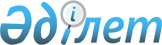 О внесении изменений в решение маслихата Аккайынского района Северо-Казахстанской области от 30 декабря 2021 года № 8-20 "Об утверждении бюджета Полтавского сельского округа Аккайынского района на 2022-2024 годы"Решение маслихата Аккайынского района Северо-Казахстанской области от 25 марта 2022 года № 9-30
      Маслихат Аккайынского района Северо-Казахстанской области РЕШИЛ:
      1. Внести в решение маслихата Аккайынского района Северо-Казахстанской области "Об утверждении бюджета Полтавского сельского округа Аккайынского района на 2022-2024 годы" от 30 декабря 2021 года № 8-20 следующие изменения:
      пункт 1 изложить в новой редакции:
      "1. Утвердить бюджет Полтавского сельского округа Аккайынского района на 2022-2024 годы согласно приложениям 1, 2 и 3 к настоящему решению соответственно, в том числе на 2022 год в следующих объемах:
      1) доходы – 42399,5 тысяч тенге:
      налоговые поступления – 2 113 тысяч тенге;
      неналоговые поступления - 344 тысяч тенге;
      поступления от продажи основного капитала - 0 тысяч тенге;
      поступления трансфертов – 39942,5 тысяч тенге;
      2) затраты – 80381 тысяч тенге;
      3) чистое бюджетное кредитование - 0 тысяч тенге:
      бюджетные кредиты - 0 тысяч тенге;
      погашение бюджетных кредитов - 0 тысяч тенге;
      4) сальдо по операциям с финансовыми активами - 0 тысяч тенге:
      приобретение финансовых активов - 0 тысяч тенге;
      поступления от продажи финансовых активов государства-0 тысяч тенге;
      5) дефицит (профицит) бюджета - - 37981,5 тысяч тенге;
      6) финансирование дефицита (использование профицита) бюджета - 37981,5 тысяч тенге:
      поступление займов - 0 тысяч тенге;
      погашение займов - 0 тысяч тенге;
      используемые остатки бюджетных средств – 37981,5 тысяч тенге.";
      приложение 1 к указанному решению изложить в новой редакции согласно приложению к настоящему решению.
      2. Настоящее решение вводится в действие с 1 января 2022 года. Бюджет Полтавского сельского округа Аккайынского района на 2022 год
					© 2012. РГП на ПХВ «Институт законодательства и правовой информации Республики Казахстан» Министерства юстиции Республики Казахстан
				
      Секретарь маслихата Аккайынского районаСеверо-Казахстанской области 

E. Жакенов
Приложение к решению маслихата Аккайынского района Северо-Казахстанской областиот 25 марта 2022 года № 9-30 Приложение 1 к решению маслихата Аккайынского района Северо-Казахстанской областиот 30 декабря 2021 года № 8-20 
Категория
Класс
Класс
Подкласс
Наименование
Сумма,
 тысяч тенге
1) Доходы
42 399,5
1
Налоговые поступления
2 113
04
04
Налоги на собственность
1 982
1
Налоги на имущество
34
3
Земельный налог
95
4
Налог на транспортные средства 
1 853
05
05
Внутренние налоги на товары, работы и услуги
131
3
Плата за пользование земельными участками
131
2
Неналоговые поступления
344
01
01
Доходы от государственной собственности
344
5
Доходы от аренды имущества, находящегося в государственной собственности
344
3
Поступления от продаж основного капитала
0
4
Поступления трансфертов
39 942,5
02
02
Трансферты из вышестоящих органов государственного управления
39 942,5
3
Трансферты из районного (города областного значения) бюджета
39 942,5
Функциональная группа
Функциональная подгруппа
Администратор бюджетных программ
Программа
Наименование
Сумма, 
тысяч тенге 
2) Затраты
80 381
01
Государственные услуги общего характера
28196,5
1
Представительные, исполнительные и другие органы, выполняющие общие функции государственного управления
28196,5
124
Аппарат акима города районного значения, села, поселка, сельского округа
28196,5
001
Услуги по обеспечению деятельности акима района в городе, города районного значения, поселка, села, сельского округа
28196,5
07
Жилищно-коммунальное хозяйство
765
3
Благоустройство населенных пунктов
765
124
Аппарат акима города районного значения, села, поселка, сельского округа
765
008
Освещение улиц в населенных пунктах
240
009
Обеспечение санитарии населенных пунктов
210
011
Благоустройство и озеленение населенных пунктов
315
08
Культура, спорт, туризм и информационное пространство
14 050
1
Деятельность в области культуры
14 050
124
Аппарат акима города районного значения, села, поселка, сельского округа
14 050
006
Поддержка культурно-досуговой работы на местном уровне
14 050
15
Трансферты
37 369,5
1
Трансферты
37 369,5
124
Аппарат акима города районного значения, села, поселка, сельского округа
37 369,5
044
Возврат сумм неиспользованных (недоиспользованных) целевых трансфертов, выделенных из республиканского бюджета за счет целевого трансферта из Национального фонда Республики Казахстан
37 368,5
048
Возврат неиспользованных (недоиспользованных) целевых трансфертов
1
3) Чистое бюджетное кредитование
0
Бюджетные кредиты
0
Погашение бюджетных кредитов
0
4) Сальдо по операциям с финансовыми активами
0
Приобретение финансовых активов 
0
Поступления от продажи финансовых активов государства
0
5) Дефицит (профицит) бюджета
- 37 981,5
6) Финансирование дефицита (использование профицита) бюджета
 37 981,5
Поступления займов
0
Погашение займов
0
Категория
Класс
Класс
Подкласс
Наименование
Сумма,
 тысяч тенге 
8
Используемые остатки бюджетных средств
37 981,5
01
01
Остатки бюджетных средств
37 981,5
1
Свободные остатки бюджетных средств
37 981,5